Date Served: February 9, 2015									VIA CERTIFIED MAILKARL SHAW  COOTELCO PROS INCTA TPI EFFICIENCY2020 CENTER STCLEVELAND  OH   4411					RE:  TELCO PROS, INC. T/A TPI EFFICENCYMr. Shaw:Please know we are returning the enclosed check(s) because the Commission cannot accept either personal or checks drawn from a corporate account.  Also, please know that the Commission cannot accept a filing fee that is more than a year old.You may void the check(s) to avoid incurring any cancellation fees from your bank.  Please send us a replacement check for the amount of the fee or civil penalty in the form of a CERTIFIED CHECK, CHECK FROM YOUR ATTORNEY OR MONEY ORDER MADE PAYABLE TO THE “COMMONWEALTH OF PENNSYLVANIA.”					Sincerely, 					Rosemary Chiavetta					Secretary of the CommissionEnclosureane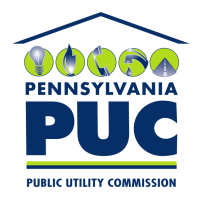  PUBLIC UTILITY COMMISSIONP.O. IN REPLY PLEASE REFER TO OUR 